                                                                                                              Nr. 14863/8797/25.01.2023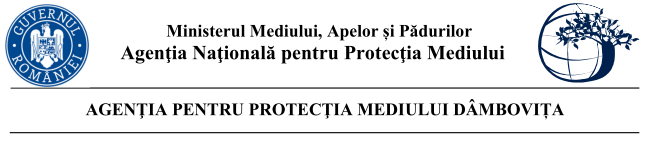 Proiect    DECIZIE ETAPĂ DE ÎNCADRARENr.      din 25.01.2023Ca urmare a solicitării de emitere a acordului de mediu adresate de S.C. PREMIER ENERGY prin ACON GAZ S.R.L., cu sediul în mun. București, sector 1, str. Constantin Daniel, nr. 11, bl. A, et.2, înregistrată la sediul Agenției pentru Protecția Mediului Dâmbovița cu nr. 14863 din data de 06.10.2022, în baza Legii nr. 292/2018 privind evaluarea impactului anumitor proiecte publice şi private asupra mediului şi a Ordonanţei de Urgenţă a Guvernului nr. 57/2007 privind regimul ariilor naturale protejate, conservarea habitatelor naturale, a florei şi faunei sălbatice, aprobată cu modificări şi completări prin Legea nr. 49/2011, cu modificările şi completările ulterioare,            Agenția pentru Protecția Mediului Dâmbovița decide, ca urmare a consultărilor desfăşurate în cadrul şedinţei Comisiei de analiză tehnică din data de 19.01.2023 că proiectul ”Extindere rețea distribuție de gaze naturale și realizare branșamente aferente” propus a se realiza comuna Valea Lungă, județul Dâmbovița, nu se supune evaluării impactului asupra mediului; nu se supune evaluării adecvate; nu se supune evaluării impactului asupra corpurilor de apă. Justificarea prezentei decizii:I. Motivele pe baza cărora s-a stabilit luarea deciziei etapei de încadrare in procedura de evaluare a impactului asupra mediului sunt următoarele:a) proiectul se încadrează în prevederile Legii nr. 292/2018 privind evaluarea impactului anumitor proiecte publice şi private asupra mediului, anexa nr. 2 pct. 13, lit. a, in corelare cu pct 3, lit. b;b) impactul realizării proiectului asupra factorilor de mediu va fi redus pentru sol, subsol, vegetație, fauna si nesemnificativ pentru ape, aer si așezările umane;c) nu au fost formulate observaţii din partea publicului în urma mediatizării depunerii solicitării de emitere a acordului de mediu respectiv, a luării deciziei privind etapa de încadrare;Caracteristicile proiectelor mărimea proiectului:Obiectivul investitiei este realizarea unei investitii durabile care va fi integrata in infrastructura existenta si corelata cu investitiile viitoare, in vederea conformarii cu cerintele legislatiei in vigoare.Extinderea distributiei de gaze naturale in VALEA LUNGA, jud. DAMBOVITA presupune realizarea unui sistem de alimentare cu gaze naturale a consumatorilor din zona sus mentionata.Traseele conductelor de distributie sunt, pe cât posibil rectilinii. Conductele de distributie de gaze naturale si racordurile subterane se monteaza pe trasee mai putin aglomerate cu instalatii subterane, tinând seama de urmatoarea ordine de preferinta:- zone verzi;-	trotuare;-	alei pietonale;-	carosabil.În cazul în care nu exista conditii de montare subterana, tronsoane ale conductelor de distributie din polietilena se pot monta suprateran în tuburi de protectie sau se intercaleaza un tronson de conducta din otel.Se evita terenurile cu nivel ridicat al apelor subterane, cele cu actiuni puternic corozive si cele cu pericol de alunecare; pentru cazuri deosebite în care nu este posibila evitarea amplasarii în terenurile mentionate se prevad masuri speciale de protectie.Lungimea totala a retelei de distributie va avea lungimea totala de 3. 476,00 m.Traseul conductei de distributie va fi, pe cât posibil, rectiliniu, in lungul strazii. Adancimea minima de montare a conductelor de distributie din polietilena este de minim 0,9m, masurata de la generatoarea superioara a conductei pana la cota terenului amenajat. La amplasarea conductei vor fi respectate distantele minime, in plan orizontal si vertical, corespunzatoare regimului presiune ales, intre conducta de distributie gaze naturale nou proiectata si retelele edilitare existente sau diferitele constructii in zona. La intersectia cu retelele edilitare existente, daca distanta este mai mica de 200mm, conductele si bransamentelor de gaze naturale vor fi protejate in tuburi de protectie conform prevederilor NTPEE 2018.Lungimea totala a investitiei este impartita pentru 21 de solicitanti, dupa cum urmeaza:solicitant Banu Radu, amplasat pe str. Tinoasa, nr.62. loc. Valea Lunga Ogrea, jud. Dambovita,  din PE100 SDR 11, diametru  Dn 63 mm , lungime,L=260.00 m cu bransament  din PE 100 SDR 11 Dn 32 mm, lungime L=5.50m.-solicitant Butca Ion, amplasat pe str. Dobrestilor, nr. 6, Stiubeie Tisa (Valea Lunga), jud. Dambovita,  din PE100 SDR 11, diametru  Dn 63 mm , lungime, L=160 .00 m cu bransament  din PE 100 SDR 11 Dn 32 mm, lungime L=6.0m.-solicitant Chitu Valeria Roxana amplasat pe str. Grozesti, nr.6, loc. Valea Lunga Ogrea, jud. Dambovita,  din PE100 SDR 11, diametru  Dn 63 mm , lungime, L=255.00 m cu bransament  din PE 100 SDR 11 Dn 32 mm, lungime L=3.50m.-solicitant Cirlan Mihail amplasat pe str. Ceairuluiului, nr.14, loc. Valea Lunga Cricov, jud. Dambovita,  din PE100 SDR 11, diametru  Dn 63 mm , lungime,  L=100.00 m cu bransament  din PE 100 SDR 11 Dn 32 mm, lungime L=6.50m.-solicitant Cojocaru Liviu amplasat pe str. DJ 710A, nr. 79(250),  loc. Valea Mare(Valea Lunga), jud. Dambovita,  din PE100 SDR 11, diametru  Dn 63 mm , lungime, L=170.00 m cu bransament  din PE 100 SDR 11 Dn 32 mm, lungime L=4.50m.-solicitant Cojocaru Viorel amplasat pe str. Stupilor, nr.8A,  loc. Valea Lunga Ogrea, jud. Dambovita,  din PE100 SDR 11, diametru  Dn 63 mm , lungime, L=80.00 m cu bransament  din PE 100 SDR 11 Dn 32 mm, lungime L=2.50m.-solicitant Constantin Liviu amplasat pe str. Varf, nr. 18, loc. Valea lui Dan (Valea Lunga), jud. Dambovita,  din PE100 SDR 11, diametru  Dn 63 mm , lungime, L=10.00m si otel cu diametrul de 2 inch cu lungime de 150.0m, cu bransament  din otel diametrul 1 inch, lungime L=4.0m.-solicitant Dogarel Andreia amplasat pe str. DJ 710A, nr.115, loc Valea Mare(Valea Lunga), jud. Dambovita,  din PE100 SDR 11, diametru  Dn 63 mm , lungime, L=400.00 m cu bransament  din PE 100 SDR 11 Dn 32 mm, lungime L=5.0m.-solicitant Dragomir Adrian in str. Zamfirestilor, nr. 2, loc. Valea Lunga Ogrea, jud. Dambovita,  din PE100 SDR 11, diametru  Dn 63 mm , lungime, L=80.00 m cu bransament  din PE 100 SDR 11 Dn 32 mm, lungime L=8.0m.-solicitant Dragomir Vasile amplasat pe str. Alunis, nr. 18, loc. Valea Lunga Ogrea, jud. Dambovita,  din PE100 SDR 11, diametru  Dn 63 mm , lungime, L=210.00 m cu bransament  din PE 100 SDR 11 Dn 32 mm, lungime L=5.50m.-solicitant Gurau Lamentia amplasat pe str. Lalelelor, nr. 7, loc. Valea Lunga Ogrea, jud. Dambovita,  din PE100 SDR 11, diametru  Dn 63 mm , lungime,  L=103.00 m cu bransament  din PE 100 SDR 11 Dn 32 mm, lungime L=2.50m.-solicitant Lupu Gheorghe amplasat pe str. Albinelor, nr. 14, loc. Valea Lunga Ogrea, jud. Dambovita,  din PE100 SDR 11, diametru  Dn 63 mm , lungime, L=210.00 m cu bransament  din PE 100 SDR 11 Dn 32 mm, lungime L=2.50m.-solicitant Manea Gheorghe amplasat pe str. Padurii, nr.6, loc. Valea Mare(Valea Lunga), jud. Dambovita,  din PE100 SDR 11, diametru  Dn 63 mm , lungime, L=100.00 m cu bransament  din PE 100 SDR 11 Dn 32 mm, lungime L=8.0m.-solicitant Matei Nicusor amplasat pe str. Crangului, nr. 10, loc. Valea Lunga Ogrea, jud. Dambovita,  din PE100 SDR 11, diametru  Dn 63 mm , lungime, L=172.00 m cu bransament  din PE 100 SDR 11 Dn 32 mm, lungime L=3.50m.-solicitant Micu Alexandru-Nicusor amplasat pe str. Malului, nr. 28, loc Valea Lunga Ogrea, jud. Dambovita,  din PE100 SDR 11, diametru  Dn 63 mm , lungime,                         L=412.00 m cu bransament  din PE 100 SDR 11 Dn 32 mm, lungime L=3.0m.-solicitant Negut Adrian-Ionut amplasat pe str. Caisului, nr.10, loc. Valea Lunga Ogrea, jud. Dambovita,  din PE100 SDR 11, diametru  Dn 63 mm , lungime, L=140.00 m cu bransament  din PE 100 SDR 11 Dn 32 mm, lungime L=6.50m.-solicitant Serban Gheorghe amplasat pe str. Magnoliei, nr.18, loc. Valea Lunga Ogrea, jud. Dambovita,  din PE100 SDR 11, diametru  Dn 63 mm , lungime, L=42 .00 m cu bransament  din PE 100 SDR 11 Dn 32 mm, lungime L=2.50m.-solicitant Sfiriac Calin-Adrian amplasat pe str. Fundaturii, nr.8, loc. Valea lui Dan (Valea Lunga), jud. Dambovita,  din PE100 SDR 11, diametru  Dn 63 mm , lungime, L=320.00 m cu bransament  din PE 100 SDR 11 Dn 32 mm, lungime L=2.50m.-solicitant Stochita Radu-Ioan amplasat pe str. Corbului, nr. 12, loc. Stubeie Tisa(Valea Lunga), jud. Dambovita,  din PE100 SDR 11, diametru  Dn 63mm , lungime, L=220.00 m cu bransament  din PE 100 SDR 11 Dn 32 mm, lungime L=6.0m.-solicitant Tancau Nicolae-Ludovic amplasat pe str. Nucului, nr. 93, sat Valea lui Dan, com. Valea Lunga, jud. Dambovita,  din PE100 SDR 11, diametru  Dn 63 mm , lungime,                         L=50.00 m cu bransament  din PE 100 SDR 11 Dn 32 mm, lungime L=2.50m.-solicitant Voica Nicoleta amplasat pe str. Magnoliei, nr. 31A, sat Valea Lunga Ogrea, com. Valea Lunga, jud. Dambovita,  din PE100 SDR 11, diametru  Dn 63 mm , lungime L=40.00 m cu bransament  din PE 100 SDR 11 Dn 32 mm, lungime L=6.0m.Lucrarile de extindere retea gaze naturale nu intersecteaza cursuri de apa curgatoare sau nu se vor desfasura in imediata apropiere a acestora.După terminarea lucrărilor se vor reface spatiile afectate care vor fi aduse la starea initiala. b) cumularea cu alte proiecte: nu este cazul;c) utilizarea resurselor naturale: se vor utiliza resurse naturale în cantităţi limitate, iar materialele necesare realizării proiectului vor fi preluate de la societăţi autorizate; în faza de funcţionare se vor utiliza gazele naturale;d) producţia de deşeuri: deşeurile generate atât în perioada de execuţie cât şi în perioada de funcţionare vor fi stocate selectiv şi predate către societăţi autorizate din punct de vedere al mediului pentru activităţi de colectare/valorificare/eliminare; e) emisiile poluante, inclusiv zgomotul şi alte surse de disconfort: în perioada de execuţie, zgomotul va fi generat de utilajele şi mijloacele de transport; lucrările şi măsurile prevăzute în proiect nu vor afecta semnificativ factorii de mediu (aer, apă, sol, aşezări umane); f) riscul de accident, ţinându-se seama în special de substanţele şi de tehnologiile utilizate: riscul de accident, pe perioada execuţiei lucrărilor este redus, deoarece nu se utilizează substanţe periculoase, iar alimentarea utilajelor cu carburanţi se face numai la staţiile autorizate; Pentru perioada de funcţionare este prevăzută efectuarea de probe de presiune şi etanşeitate înainte de darea în funcţiune şi program de verificare periodică a traseului în perioada de exploatare.2. Localizarea proiectelor2.1. utilizarea existentă a terenului: terenul pe care se realizează proiectul se află în comuna Valea Lungă, județul Dâmbovița; 2.2. relativa abundenţă a resurselor naturale din zonă, calitatea şi capacitatea regenerativă a acestora:  nu este cazul;2.3. capacitatea de absorbţie a mediului, cu atenţie deosebită pentru:a)  zonele umede: nu este cazul;zonele costiere: nu este cazul;c)  zonele montane şi cele împădurite: nu este cazul;d)  parcurile şi rezervaţiile naturale: nu este cazul;e)  ariile clasificate sau zonele protejate prin legislaţia în vigoare, cum sunt:  proiectul nu este amplasat în sau în vecinătatea unei arii naturale protejate;   f)  zonele de protecţie specială, mai ales cele desemnate prin Ordonanţa de Urgenţă a Guvernului nr. 57/2007 privind regimul ariilor naturale protejate, conservarea habitatelor naturale, a florei şi faunei sălbatice, cu modificările şi completările ulterioare, zonele prevăzute prin Legea nr. 5/2000 privind aprobarea Planului de amenajare a teritoriului naţional – Secţiunea a III – a – zone protejate, zonele de protecţie instituite conform prevederilor Legii Apelor nr. 107/1996, cu modificările şi completările ulterioare, şi Hotărârea Guvernului nr. 930/2005 pentru aprobarea Normelor speciale privind caracterul şi mărimea zonelor de protecţie sanitară şi hidrogeologică: proiectul nu este inclus în zone de protecţie specială desemnate;    g) ariile în care standardele de calitate a mediului stabilite de legislaţie au fost deja depăşite: nu au fost înregistrate astfel de situaţii;     h) ariile dens populate: nu e cazul;     i) peisajele cu semnificaţie istorică, culturală şi arheologică: nu este cazul; 3. Caracteristicile impactului potenţial:        a) extinderea impactului: aria geografică şi numărul persoanelor afectate:  nu este cazul;    b) natura transfrontieră a impactului: nu este cazul;    c) mărimea şi complexitatea impactului: impact relativ redus şi local atât pe perioada execuţiei proiectului;    d) probabilitatea impactului: impact cu probabilitate redusă atât pe parcursul realizării investiţiei, deoarece măsurile prevăzute de proiect nu vor afecta semnificativ factorii de mediu (aer, apă, sol, aşezări umane);    e) durata, frecvenţa şi reversibilitatea impactului: impact cu durată, frecvenţă şi reversibilitate reduse datorită naturii proiectului  şi măsurilor prevăzute de acesta; II. Motivele pe baza cărora s-a stabilit nu se supune evaluării adecvate sunt următoarele:Proiectul propus nu intra sub incidenţa art. 28 din O.U.G. 57/2007 privind regimul ariilor naturale protejate, conservarea habitatelor naturale, a florei şi faunei sălbatice, cu modificările si completările ulterioare, amplasamentul propus nu se află în/sau vecinătatea unei arii naturale protejate sau alte habitate sensibile. III. Motivele pe baza cărora s-a stabilit nu se supune evaluării impactului asupra corpurilor de apă în conformitate cu decizia justificată privind necesitatea elaborării studiului de evaluare a impactului asupra corpurilor de apă.Adresa Administrației Naționale Apele Române Administrația Bazinală de Apă Buzău Ialomița inregistrată cu nr. 980 din 19.01.2023 – proiectul nu necesită act de reglementare pe linie de gospodărire a apelor.  Condiţiile de realizare a proiectului:    Titularul are obligaţia de a urmări modul de respectare a legislaţiei de mediu în vigoare pe toată perioada de execuţie a lucrărilor şi  după realizarea acestuia să ia toate măsurile necesare pentru a nu se produce poluarea apelor subterane, de suprafaţă, a solului sau a aerului.Respectarea condițiilor impuse prin avizele solicitate în Certificatul de Urbanism.Titularul are obligația respectării condițiilor impuse prin actele de reglementare emise/solicitate de alte autorități.Executarea lucrărilor se va face cu respectarea documentației tehnice depuse, a normativelor și prescriptiilor tehnice specifice;Se vor respecta măsurile de reducere și protecție menționate în memoriul de prezentare referitoare la executarea lucrărilor, pentru realizarea proiectului  în condiții de siguranță și cu impact minim posibil pe fiecare factor de mediu;- înainte de începerea lucrărilor, dacă este cazul, se vor anunţa firmele care au instalaţii în vederea identificării cablurilor şi altor instalaţii subterane, prin efectuarea de gropi de sondaj şi stabilirea poziţiei în vederea evitării deteriorării lor;- se vor respecta normele tehnice privind distanţa de amplasare faţă de LEA sau priză de legătură la pământ a stâlpilor acesteia;- se va verifica rezistenţa şi etanşeitatea conductei noi prin efectuarea probelor specifice înainte de branşare; se vor respecta distanţele faţă de zonele de locuit şi faţă de celelalte cabluri şi reţele existente în zonă, conform normativelor în vigoare;- se va ţine cont de soluţiile tehnice de execuţie pentru realizare, propuse de proiectant; Condiţii impuse pentru organizarea de şantier:beneficiarul împreună cu executantul lucrării vor stabili traseul conductelor, marcându-se pe teren toate punctele de apropiere sau intersecţie a traseului lucrărilor proiectate cu reţelele sau construcţiile subterane existente şi se va asigura accesul la locuinţe; - materialul excavat pentru realizarea şanţurilor se va depozita pe o singură parte şi va fi folosit ca material de umplutură; la terminarea lucrărilor terenul va fi readus la starea iniţială;întreţinerea utilajelor/mijloacelor de transport (spălarea lor, efectuarea de reparaţii, schimburile de ulei) se vor face numai la service-uri/baze de producţie autorizate;Protecţia calităţii apelor- nu se vor evacua ape uzate în apele de suprafaţă sau subterane, nu se vor manipula sau depozita deşeuri, reziduuri sau substanţe chimice, fără asigurarea condiţiilor de evitare a poluării directe sau indirecte a apelor de suprafaţă sau subterane;- pe perioada execuţiei proiectului se vor utiliza toaletele ecologice;Protecţia aerului- mijloacele de transport vor fi asigurate astfel încât să nu existe pierderi de material sau deşeuri în timpul transportului; autovehiculele vor avea inspecţia tehnică efectuată prin Staţii de Inspecţie Tehnică autorizate, în vederea reglementării din punct de vedere al emisiilor gazoase în atmosferă;- se va întocmi şi respecta graficul de execuţie a lucrărilor cu luarea în consideraţie a condiţiilor locale şi a condiţiilor meteorologice;Protecția împotriva zgomotului- activitatea se va desfăşura după un program stabilit, pentru ca influenţa zgomotului produs de utilaje, asupra obiectivelor învecinate să fie cât mai redusă;- în timpul execuţiei proiectului şi funcţionării Nivelul de zgomot continuu echivalent ponderat A (AeqT) se va încadra în limitele SR 10009:2017/C91:2020 – Acustica - limite admisibile ale nivelului de zgomot din mediul ambiant, STAS 6156/1986 - Protecţia împotriva zgomotului in construcţii civile si social - culturale şi OM 119 / 2014 pentru aprobarea Normelor de igienă şi sănătate publică privind mediul de viaţă al populaţieiProtecţia solului- pământul rezultat din săparea șanțului va fi depozitat provizoriu și apoi refolosit la reumplere;în cazul producerii unor poluări accidentale, se vor lua toate măsurile de prevenire şi de combatere a poluărilor accidentale; vor fi evitate lucrări care pot duce la degradări ale reţelelor supraterane sau subterane existente în zonă;prin lucrările propuse nu sunt necesare tăieri de arbori;după încheierea lucrărilor se va face curăţarea terenului de materialele şi deşeurile rezultate în urma lucrărilor de construcţie;Modul de gospodărire a deşeurilorTitularul are obligaţia respectării prevederilor Ordonanței de Urgenţă a Guvernului României  privind  protecţia mediului nr. 195/2005, aprobată cu modificări şi completări  prin Legea nr. 265/2006,  OUG 92/2021 privind regimul deşeurilor, aprobată prin Legea 17/2023.;   deşeurile menajere se vor colecta în europubelă şi se vor preda serviciului de salubritate;deşeurile reciclabile rezultate se vor colecta prin grija executantului lucrării, la locul de producere, selectiv pe categorii şi vor fi gestionate prin societăţi autorizate în colectarea şi valorificarea acestora; constructorul este obligat să nu depoziteze în zonă deşeurile rezultate din execuţia lucrării, pământ, pietriş, etc.;constructorul are obligaţia să ţină evidenţa strictă a cantităţilor şi tipurilor de deşeuri produse, valorificate şi circuitul acestora; spaţiile verzi afectate de amplasamentul conductei şi branşamentului de gaze naturale se va reface şi se va aduce la starea iniţială;la finalizarea lucrărilor de construcţii se vor executa lucrări de refacere a solului şi a vegetaţiei aferente, care să se încadreze în aspectul zonei, se va curăţa amplasamentul de toate tipurile de deşeuri generate pe perioada realizări proiectului;MonitorizareaÎn timpul implementării proiectului: în scopul eliminării eventualelor disfuncţionalităţi, pe întreaga durată a şantierului vor fi supravegheate:buna funcţionare a utilajelor;modul de depozitare a materialelor de construcţie, al deşeurilor/ valorificare şi  monitorizarea cantităţilor de  deşeuri generate;se vor lua toate măsurile pentru evitarea poluărilor accidentale, iar în cazul producerii unor astfel de incidente, se va acţiona imediat  pentru a stopa, controla, izola, elimina poluarea; refacerea la sfârşitul lucrărilor a zonelor afectate şi aducerea la starea iniţială a terenului afectat de lucrări;Proiectul propus nu necesită parcurgerea celorlalte etape ale procedurilor de evaluare a impactului asupra mediului.Prezenta decizie este valabilă pe toată perioada de realizare a proiectului, iar în situaţia în care intervin elemente noi, necunoscute la data emiterii prezentei decizii, sau se modifică condiţiile care au stat la baza emiterii acesteia, titularul proiectului are obligaţia de a notifica autoritatea competentă emitentă.Orice persoană care face parte din publicul interesat şi care se consideră vătămată într-un drept al său ori într-un interes legitim se poate adresa instanţei de contencios administrativ competente pentru a ataca, din punct de vedere procedural sau substanţial, actele, deciziile ori omisiunile autorităţii publice competente care fac obiectul participării publicului, inclusiv aprobarea de dezvoltare, potrivit prevederilor Legii contenciosului administrativ nr. 554/2004, cu modificările şi completările ulterioare.Se poate adresa instanţei de contencios administrativ competente şi orice organizaţie neguvernamentală care îndeplineşte condiţiile prevăzute la art. 2 din Legea nr. 292/2018 privind evaluarea impactului anumitor proiecte publice şi private asupra mediului, considerându-se că acestea sunt vătămate într-un drept al lor sau într-un interes legitim.Actele sau omisiunile autorităţii publice competente care fac obiectul participării publicului se atacă în instanţă odată cu decizia etapei de încadrare, cu acordul de mediu ori, după caz, cu decizia de respingere a solicitării de emitere a acordului de mediu, respectiv cu aprobarea de dezvoltare sau, după caz, cu decizia de respingere a solicitării aprobării de dezvoltare.Înainte de a se adresa instanţei de contencios administrativ competente, persoanele prevăzute la art. 21 din Legea nr. 292/2018 privind evaluarea impactului anumitor proiecte publice şi private asupra mediului au obligaţia să solicite autorităţii publice emitente a deciziei prevăzute la art. 21 alin. (3) sau autorităţii ierarhic superioare revocarea, în tot sau în parte, a respectivei decizii. Solicitarea trebuie înregistrată în termen de 30 de zile de la data aducerii la cunoştinţa publicului a deciziei.Autoritatea publică emitentă are obligaţia de a răspunde la plângerea prealabilă prevăzută la art. 22 alin. (1) în termen de 30 de zile de la data înregistrării acesteia la acea autoritate.Procedura de soluţionare a plângerii prealabile prevăzută la art. 22 alin. (1) este gratuită şi trebuie să fie echitabilă, rapidă şi corectă.Prezenta decizie poate fi contestată în conformitate cu prevederile Legii nr. 292/2018 privind evaluarea impactului anumitor proiecte publice şi private asupra mediului şi ale Legii nr. 554/2004, cu modificările şi completările ulterioare. DIRECTOR EXECUTIV,Laura Gabriela BRICEAGȘef Serviciu A.A.A.   Maria MORCOAȘE                                                    Intocmit,            consilier A.A.A  Amalia Didă p.Șef Serviciu C.F.M.        Cornelia VLAICU          